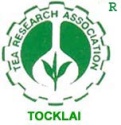 Tea Research AssociationSituation Vacant for Food AnalystAdvertisement No.  TRA-KOL/TLABS/03   dated: 24.08.2022Last date of receipt of application: 24.09.2022Tea Research Association is the largest and the oldest tea research entity in the world. It is a pioneer in the research and development of tea and an innovator in providing extension services to the industry. It has ten branches with its registered office at Kolkata.The Institute is seeking applications from eligible candidates with dynamic, energetic and innovative qualities for the following vacant positions at TLabs, Kolkata.1. Food Analyst (FSSAI authorized)Essential Qualification: M.Sc. degree in Chemistry/ Biochemistry/Microbiology or relevant field and has been declared qualified for appointment as a Food Analyst by the FSSAI Authority.Preferred Qualifications:Minimum 02 years working experience in analytical field and handling of equipment. Working experience in NABL accredited lab and knowledge of ISO 17025:2017 standard.Monthly remuneration: Rs.32,000 per month (Consolidated)The appointment will be purely contractual basis and contract will be renewed based on the performance after every two years.Interested candidate may send their application along with bio-data to secretary@tocklai.net. Kindly mention advertisement No. on the subject line of the mail. Only selected candidates will be called for interview. No TA/DA or any other expenses will be provided for attending the interview. 